PHẦN 1: TRẮC NGHIỆM (4 điểm)Khoanh hoặc điền tròn vào chữ cái trước câu trả lời đúngCâu 1: (M 1) Số 85 đọc là: 0,5A, Tám mươi lăm                 B, Tám lăm                  C, Tám mươi nămCâu 2: (M 2) Phép tính có kết quả lớn hơn 35 là: 0,5A, 76 - 53                                      B, 10 + 25                            C, 83 – 40Câu 3: (M 1) Số liền sau số 89 là: 0,5A, 80                                             B, 90                                     C, 88Câu 4: (M 1) Một tuần lễ em đi học số ngày là: 0,5A, 7 ngày                                     B, 5 ngày                             C, 2 ngàyCâu 5: (M 3) Các số tròn chục có hai chữ số lớn hơn 69 nhưng bé hơn 99 là: 1A, 70; 80; 90            B, 80; 90; 100                   C, 60; 70; 80Câu 6:(M 1 và 3)  1- Ngày Sách Việt Nam là 21 tháng Tư , vào thứ ..................- Trường em tổ chức tuần lễ văn hoá đọc. Nếu khai mạc vào  21 tháng tư thì kết thúc vào ngày ...... tháng tưPHẦN 2: TỰ LUẬN (6 điểm)Câu 7: (M 1) (2 điểm)  Đặt tính rồi tínhCâu 8: (M 2) (1 điểm) Tính nhẩm88 - 58 =..................                 53 + 32 - 30  =................25 + 74 - 70 =..............             80 cm – 80 cm + 80 cm =............Câu 9: (M 1) (1 điểm) Viết phép tính và số thích hợp     Bác Tư trồng được tất cả 57 cây bưởi và cam,trong đó có 7 cây cam. Hỏi Bác Tư trồng được bao nhiêu cây bưởi?Câu trả lời: Bác Tư trồng được               cây bưởi.Câu 10:  (2 điểm)a. (M 3)  Viết tiếp vào chỗ chấm cho thích hợp:Nếu hôm nay là thứ Tư ngày 17 tháng 6 thì ngày mai là thứ ................. ngày ...... tháng …..b. (M 2)  Số ?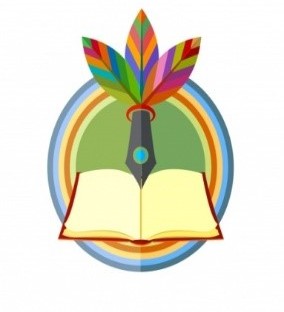 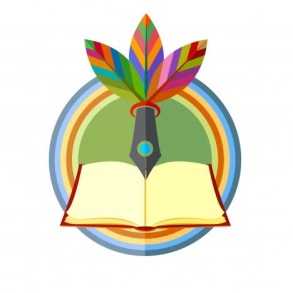 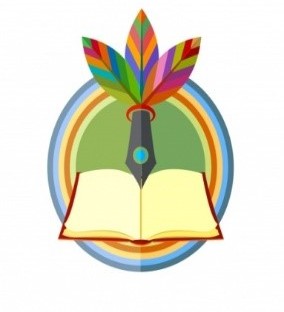 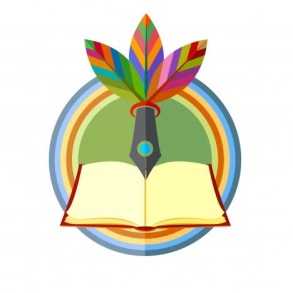 TRƯỜNG TIỂU HỌC YẾT KIÊU                        BIỂU ĐIỂM CHẤM MÔN TOÁN CUỐI HỌC KÌ II************************Câu 1, Câu 2, Câu 3, Câu 4:  HS khoanh đúng đáp án của mỗi phần được 0,5 điểm.  Câu 1: Khoanh vào đáp án A: Tám mươi lăm                   Câu 2: Khoanh vào đáp án C. 83 – 40  Câu 3: Khoanh vào đáp án B. 90  Câu 4: Khoanh vào đáp án B. 5 ngày  Câu 5: Khoanh vào đáp án A. 70; 80; 90 được 1 điểm  Câu 6: Điền đúng mỗi dấu chấm được 0,5 điểm           - Ngày Sách Việt Nam là 21 tháng Tư , vào thứ tư- Trường em tổ chức tuần lễ văn hoá đọc. Nếu khai  mạc vào  21 tháng tư thì kết thúc vào ngày 28 tháng tư- Nếu khoanh 2 đáp án thì không cho điểm.Câu 7: HS đặt tính và tính đúng kết quả mỗi phép tính được 0,5 điểm- Nếu HS đặt tính và viết kết quả không thẳng cột thì trừ ½ số điểm mỗi phép tính.Câu 8: HS tính đúng kết quả mỗi phần cho 0,25 điểm- Trường hợp tính đúng mà không có đơn vị đi kèm thì không cho điểm.88 - 58 =   30                            53 + 32 - 30  =  5525 + 74 - 70 =  29                     80 cm – 80 cm + 80 cm = 80 cmCâu 9:  Viết phép tính và số thích hợp- HS viết được đúng phép tính cho 0,5 điểm.- Viết được câu trả lời đầy đủ cho 0,5 điểm.Câu 10:  : Viết tiếp đúng mỗi chỗ chấm được 1 điểm           a. (M 3)  Viết tiếp vào chỗ chấm cho thích hợp:Nếu hôm nay là thứ Tư ngày 17 tháng 6 thì ngày mai là thứ Năm. ngày 18 tháng 6b. (M 2)  Số ?      Trường Tiểu học Yết Kiêu     Họ và tên: .....................................     Lớp: 1 ...     Trường Tiểu học Yết Kiêu     Họ và tên: .....................................     Lớp: 1 ...     Trường Tiểu học Yết Kiêu     Họ và tên: .....................................     Lớp: 1 ...BÀI KIỂM TRA ĐỊNH KÌ CUỐI NĂM HỌC MÔN TOÁNThời gian: 40 phút (Không kể thời gian giao đề)BÀI KIỂM TRA ĐỊNH KÌ CUỐI NĂM HỌC MÔN TOÁNThời gian: 40 phút (Không kể thời gian giao đề)                ĐiểmNhận xét................................................................................................................................................................................................................................................................................................................................................................................................................................................................................................................................................................................................Nhận xét................................................................................................................................................................................................................................................................................................................................................................................................................................................................................................................................................................................................GV coi, chấm(Kí và ghi rõ họ tên)GV coi, chấm(Kí và ghi rõ họ tên)12 - 28 + 265 - 2073 + 6........................................................................................................................................................................